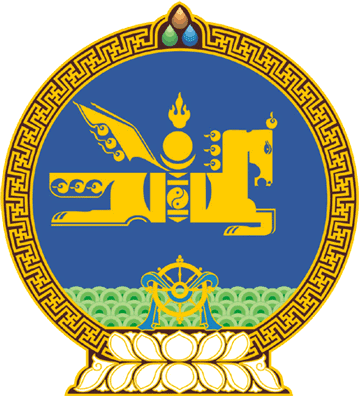 МОНГОЛ УЛСЫН ИХ ХУРЛЫНТОГТООЛ2019 оны 05 сарын 02 өдөр     		            Дугаар 38                     Төрийн ордон, Улаанбаатар хотАвлигатай тэмцэх газрын даргын үүрэгт ажлаас чөлөөлөх тухай	Авлигын эсрэг хуулийн 21 дүгээр зүйлийн 21.4 дэх хэсгийг үндэслэн Монгол Улсын Их Хурлаас ТОГТООХ нь:	1.Хүрэлсүхийн Энхжаргалыг Авлигатай тэмцэх газрын даргын үүрэгт ажлаас чөлөөлсүгэй.	2.Энэ тогтоолыг 2019 оны 05 дугаар сарын 02-ны өдрөөс эхлэн дагаж мөрдсүгэй.		МОНГОЛ УЛСЫН 		ИХ ХУРЛЫН ДАРГА				Г.ЗАНДАНШАТАР 